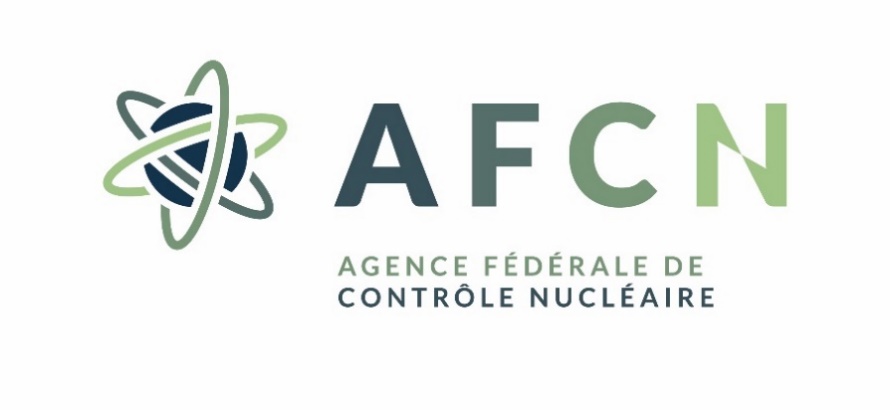 Département Santé & EnvironnementService Protection de la SantéFormulaire d’enregistrement Comme utilisateur 
deS RAYONS X à DES FINS D’imagerie 
Dento-maxillo-faciale à l’aide d’un cone beam CT (Article 73.3 de l’Arrêté Expositions Médicales)
données personnelles du DemandeurNom et prénom :Sexe :Lieu et date de naissance :Nationalité :Numéro INAMI :Numéro de registre national :Adresse privée :
Tél :E-mail :L’ AFCN s’efforce de traiter votre dossier de manière rapide et efficace, c’est pour cela que nous préférons effectuer l’échange de communication en rapport avec votre demande d’autorisation d’utilisation ainsi que l’envoi de votre autorisation par e-mail. Formation universitaire CBCTOrganisation :
Date : VOTRE ENREGISTREMENTPar la présente, je veux m’enregistrer comme utilisateur des rayons X à des fins
o   d’imagerie dento-maxillo-faciale à l’aide d’un cone beam CTJe commence mes activités comme utilisateur des rayons x à des fins d’imagerie dento-maxillo-faciale à l’aide d’un cone beam CT à la date du  : …… / …… / …………
Date :
Signature :

